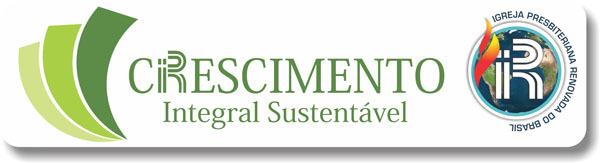 Cidade, dia/mês/anoÀ Diretoria Administrativa da IPRBPr. Advanir Alves Ferreira Assunto: Recebimento de Pastor Auxiliar	Caros conciliares!	O Presbitério (citar o nome), em sua reunião, de dia/mês/ano, na cidade (citar o nome), conforme ata (ou extrato) de nº, em anexo, DECIDIU, após examinar o formando ou o presbítero (se for o caso e citar o nome completo e correto), bem como toda a sua DOCUMENTAÇÃO exigida: a) Recebê-lo sob o título genérico de PASTOR AUXILIAR deste Presbitério, em probatório, como preceitua o Artigo 80, Inciso I, do RI;b) Solicitar a HOMOLOGAÇÃO dessa decisão, para que ele seja CONSAGRADO ao ministério, conforme o Artigo 83 (citar inciso I ou II, do RI). Assim, para que ele cumpra, oficialmente, o PERÍODO PROBATÓRIO, a partir da data de seu recebimento no Presbitério (Artigo 80, III, §1º, do RI), aguardamos DEFERIMENTO e desejamos que Deus abençoe a todos. Estamos à disposição para quaisquer esclarecimentos. Atenciosamente,____________________________Nome do Secretário Executivo ou de quem solicita